LAPORAN AKHIRRANCANG BANGUN TURBIN PELTON SKALA LABUNTUK PRAKTEK MAHASISWA(PERANCANGAN)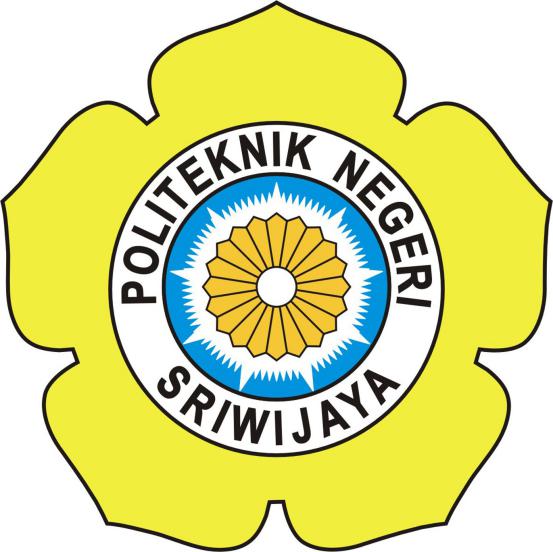 Dibuat untuk Memenuhi Persyaratan Menyelesaikan Pendidikan Diploma IIIJurusan Teknik Mesin Politeknik Negeri SriwijayaDISUSUN OLEH :KEVIN DWI SAPUTRA061630200106POLITEKNIK NEGERI SRIWIJAYAJURUSAN TEKNIK MESINPALEMBANG2019LEMBAR PENGESAHANLAPORAN AKHIRRANCANG BANGUN TURBIN PELTON SKALA LABUNTUK PRAKTEK MAHASISWA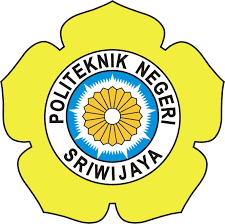 Disusun Oleh :Kevin Dwi Saputra061630200106Disetujui dan Disahkan Sebagai Laporan Akhir MahasiswaJurusan Teknik Mesin Politeknik Negeri Sriwijaya 					       Palembang, 17 Juli 2019Pembimbing I,			       Pembimbing II,Eka Satria M, B.Eng.,Dipl.Eng.EPD     Almadora Anwar Sani, S.Pd.T,M,EngNIP. 196403241992011001		       NIP. 198403242012121003Mengetahui,Ketua Jurusan Teknik Mesin,Ir. Sairul Effendi., M.T.NIP. 196309121989031005MOTTOMOTTO :“Great men are not born great, they grow great.” (Don Vito Carleone. The Godfather)“Sesungguhnya sesudah kesulitan itu ada kemudahan, sesungguhnya sesudah kesulitan itu ada kemudahan.” (Q.S. Asy-Syarh ayat 5-6)PERSEMBAHAN :Papa dan mama selaku kedua orang tua, terima kasih atas dukungan dan motivasi selama ini dan doa yang selalu menuntun dalam setiap langkah saya.Meilani dan Faris, terima kasih kakak perempuan dan adik saya.Dosen pembimbing dan Dosen Politeknik Negeri SriwijayaSahabat-sahabat yang selalu memberi semangat.Shinta Novia yang selalu menemani mengerjakan laporan akhir ini, mencari rumus dan memberi semangat, terima kasih.ABSTRAKRANCANG BANGUN TURBIN PELTON SKALA LABUNTUK PRAKTEK MAHASISWAKevin Dwi Saputra, Program Studi Teknik Mesin, Konsentrasi Alat Berat, Politeknik Negeri Sriwijaya, Palembang, IndonesiaABSTRAKTurbin Pelton adalah turbin reaksi di mana satu atau lebih pancaran air menumbuk roda yang terdapat sejumlah mangkok. Masing-Masing pancaran keluar melalui nozzle dengan valve  untuk mengatur aliran. Turbin pelton hanya digunakan untuk head tinggi. Nozzle turbin berada searah dengan piringan runner. Pada penelitian ini dilakukan perhitungan untuk mendapatkan dimensi mangkok runner turbin pelton. Mangkok runner ini dirancang agar dapat menerima energi kinetik dan mengambil energi tersebut menjadi torsi pada poros generator. Kata Kunci : Turbin Pelton, nozzle, runner.ABSTRACTPelton turbine is a reaction turbine in which one or more water stream strikes a wheel that is equipped with several bowls. Each stream is shot out through a nozzle and valves regulate each stream flow. Pelton turbine can only be used for high head. Turbine nozzle is aligned with the disc runner. In this research calculation was conducted to obtain Pelton turbine runner bowl dimension. Runner bowl is designed so as to enable the conversion of kinetic energy received into torque at generator shaft.KATA PENGANTAR	Puji syukur penulis panjatkan kehadirat Tuhan Yang Maha Esa, karena berkat rahmat dan hidayah-Nya penulis dapat menyelesaikan penulisan laporan ini tepat pada waktunya. Laporan Akhir ini disusun untuk memenuhi persyaratan menyelesaikan Program Diploma III Jurusan Teknik Mesin Politeknik Negeri Sriwijaya. Adapun judul Laporan Akhir ini adalah “Ranvang Bangun Turbin Pelton Skala Lab Untuk Praktek Mahasiswa”. 	Dalam penyusunan Laporan Akhir ini banyak melibatkan pihak-pihak yang telah memberikan dorongan serta membantu penulis baik secara langsung maupun tidak langsung. Penulis menyampaikan terima kasih khususnya kepada dosen pembimbing. Tanpa adanya dosen pembimbing, Laporan Akhir ini tidak akan jauh lebih baik dari sekarang. Terima kasih juga kepada semua pihak yang telah membantu memberikan sumbangan pemikiran, saran dan petunjuk dalam proses pembuatan Laporan Akhir. Penulis menyadari tanpa bantuan semua pihak Laporan Akhir ini tidak dapat terselesaikan dengan baik.	Penulis berharap Laporan Akhir ini dapat bermanfaat bagi kehidupan masyarakat khususnya di bidang Teknik Mesin yaitu konsentrasi alat berat.						Palembang, 14 Juli 2019						PenulisDAFTAR ISIHalamanHALAMAN JUDUL 		iLEMBAR PENGESAHAN 		iiMOTTO 		iiiABSTRAK 		ivKATA PENGANTAR 		vDAFTAR ISI 		viDAFTAR TABEL		viiiDAFTAR GAMBAR 		ixDAFTAR LAMPIRAN 		xiBAB I	PENDAHULUAN		1	1.1	Latar Belakang		1	1.2	Identifikasi Masalah		2	1.3	Batasan Masalah		2	1.4	Rumusan Masalah		3	1.5	Tujuan dan Manfaat		3		1.5.1	Tujuan		3			1.5.2	Manfaat		3	BAB II	TINJAUAN PUSTAKA		4		2.1	Definisi Turbin Air		4		2.2	Klasifikasi Turbin Air		4	2.3	Kriteria Pemilihan Jenis Turbin		11	2.4	Parameter-parameter Turbin Air		17	2.5	Turbin Pelton		18		2.5.1	Cara Kerja Turbin Pelton		19		2.5.2	Bagian Utama Turbin Pelton		20	2.6	Rumus-rumus yang Digunakan		23BAB III	METODOLOGI		28	3.1	Studi Literatur		29	3.2	Perancangan dan Persiapan Alat dan Bahan		29		3.2.1	Perancangan Alat		29		3.2.2	Komponen-komponen Turbin Pelton		30	3.3	Proses Pembuatan Alat		35BAB IV	PERANCANGAN		36	4.1	Perancangan Turbin Pelton Skala Lab		36		4.1.1	Bentuk Turbin Pelton		36	4.2	Perhitungan Turbin Pelton Skala Lab		53	4.3	Hasil Pengolahan Data		58BAB V	PENUTUP		60	5.1	Kesimpulan		60	5.2	Saran			60DAFTAR PUSTAKA	DAFTAR TABEL HalamanTabel 2.1	Kcepatan Spesifik Turbin Konvensional		13Tabel 2.2	Aplikasi Pengguna Turbin Berdasarkan Head		16Tabel 2.3	Faktor-faktor Koreksi Daya yang akan Ditransmisikan (fc)		27Tabel 3.1	Alat-alat yang Digunakan		34Tabel 4.1	Kecepatan Spesifik		55DAFTAR GAMBARHalamanGambar 2.1	Turbin Pelton		5Gambar 2.2	Instansi Turbin Pelton		6Gambar 2.3	Turbin Turgo		7Gambar 2.4	Turbin Crossflow		8Gambar 2.5	Turbin Screw		9Gambar 2.6	Turbin Francis		10Gambar 2.7	Turbin Kaplan		11Gambar 2.8	Tingkat Head Sumber Air (Vienna, 1981)		12Gambar 2.9	Turbin Pelton		19Gambar 2.10	Runner		20Gambar 2.11	Nozzle Turbin Pelton		21Gambar 2.12	Bagan Kecepatan Turbin Pelton		24Gambar 2.13	Desain Bucket.		26Gambar 3.1	Diagram Alir Metodologi pada Turbin Pelton		28Gambar 3.2	Rancangan Turbin Pelton		29Gambar 3.3	Runner		30Gambar 3.4	Bucket		31Gambar 3.5	Poros		31Gambar 3.6	Piringan		32Gambar 3.7	Nozzle		32Gambar 3.8	Rumah Turbin		33Gambar 3.9	Pulley		33Gambar 3.10	Bantalan		34Gambar 4.1	Turbin Pelton Skala Lab		36Gambar 4.2	Turbin Pelton Skala Lab		37Gambar 4.3	Rumah Turbin		38Gambar 4.4	Tampak Depan Rumah Turbin		38Gambar 4.5	Tampak Samping Rumah Turbin		39Gambar 4.6	Tampak Atas Rumah Turbin		39Gambar 4.7	Poros		40Gambar 4.8	Poros		40Gambar 4.9	Runner dan Bucket		41Gambar 4.10	Tampak Samping Runner dan Bucket		41Gambar 4.11	Tampak Atas Runner dan Bucket		42Gambar 4.12	Rangka Utama		42Gambar 4.13	Tampak Depan Rangka Utama		43Gambar 4.14	Tampak Samping Rangka Utama		44Gambar 4.15	Tampak Atas Rangka Utama		44Gambar 4.16	Bak Penampung		45Gambar 4.17	Pipa Aliran		45Gambar 4.18	Roda		46Gambar 4.19	Pompa Air		47Gambar 4.20	Lampu		47Gambar 4.21	Water Control		48Gambar 4.22	Electronic Turbine Meter		49Gambar 4.23	Nozzle		49Gambar 4.24	Bantalan		50Gambar 4.25	Pulley dengan Diameter 25 mm		51Gambar 4.26	Pulley dengan Diameter 76 mm		51Gambar 4.27	V-Belt		52Gambar 4.28	Dinamo		52Gambar 4.29	Battery		53DAFTAR LAMPIRANLAMPIRAN ASurat Rekomendasi Ujian Laporan AkhirLembar Bimbingan Laporan AkhirLAMPIRAN BGambar General AssemblyGambar Assembly RangkaGambar Poros RunnerGambar Rumah TurbinGambar Stand BantalanGambar Kerangka UtamaGambar Alas Rumah TurbinGambar Alas RodaGambar RunnerDAFTAR PUSTAKADietzel, Fritz, 1996, Turbin Pompa dan Kompresor, cetakan ke-5, Penerbit, Erlangga, Jakarta.Sularso dan Kiyokatsu Suga, 2004, Dasar Perencanaan dan Pemilihan Elemen Mesin, Cetakan ke-11. Jakarta : PT. Pradnya.Thake, Jeremy, 2000, The Micro-Hydro Pelton Turbine Manual, ITDG, Southampton Row, London.Arismunandar, Wiranto, 1995, Penggerak Mula Turbin, ITB, Bandung.Smith, Nigel, and Maher, Philip, 2001, Pico Hydro For Village Power, A Practical Manual for Schemes up to 5 kw in Hilly Areas, Edition 2, May.HALAMAN PENGESAHAN UJIAN LAPORAN AKHIRLaporan akhir ini diajukan oleh 	Nama 			: Dimas FebryanNIM			: 061630200101	Konsentrasi Studi	: Alat Berat	Judul Laporan Akhir	: Rancang Bangun Turbin Pelton Skala Lab Untuk   Praktek MahasiswaTelah selesai diuji, direvisi dan diterima sebagaiBagian persyaratan yang diperlukan untuk menyelesaikan studi padaJurusan Teknik Mesin Politeknik Negeri SriwijayaPembimbing dan PengujiPembimbing I		: Eka Satria M, B.Eng.,Dipl.Eng.EPD   	(                     )Pembimbing II	: Almadora Anwar Sani, S.Pd.T,M,Eng	(	          )Tim Penguji 		: 1. Eka Satria M, B.Eng.,Dipl.Eng.		(	          )			  2. Ibnu Asrofi, S.T.,M.T			(	          )			  3. Ir .H. Tri Widagdo, M.T		   	(	          )			  4. Drs, Suparjo, M.T		   	 	(	          )Ditetapkan di	: PalembangTanggal	: 24-juli-2019LAMPIRAN – LAMPIRAN LAMPIRAN ASurat Rekomendasi Ujian Laporan AkhirLembar Bimbingan Laporan AkhirLAMPIRAN BGambar General AssemblyGambar Assembly RangkaGambar Poros RunnerGambar Rumah TurbinGambar Stand BantalanGambar Kerangka UtamaGambar Alas Rumah TurbinGambar Alas RodaGambar Runner